Об учреждении периодического печатного издания «Городской Вестник» муниципального образования город КанашВ соответствии с Федеральным законом от 6 октября 2003 года № 131-ФЗ «Об общих принципах организации местного самоуправления в Российской Федерации», Законом Чувашской Республики от 18 октября 2004 года № 19 «Об организации местного самоуправления в Чувашской Республике», Уставом города Канаш Чувашской Республики, и в целях опубликования муниципальных правовых актов и иной официальной информации органов местного самоуправления города Канаш Чувашской Республики, Собрание депутатов города Канаш Чувашской Республики решило:1. Учредить периодическое печатное издание «Городской Вестник» муниципального образования город Канаш.2. Утвердить прилагаемое Положение о периодическом печатном издании «Городской Вестник» муниципального образования город Канаш.3. Установить, что официальным опубликованием муниципальных правовых актов органов местного самоуправления города Канаш Чувашской Республики считается первая публикация их полного текста в периодическом печатном издании «Городской Вестник» муниципального образования город Канаш или в газете «Канаш».4. Определить официальным сайтом для размещения муниципальных правовых актов органов местного самоуправления города Канаш Чувашской Республики официальный сайт администрации города Канаш Чувашской Республики в информационно-телекоммуникационной сети «Интернет» (https://gkan.cap.ru/).5. Признать утратившим силу решение Собрания депутатов города Канаш Чувашской Республики от 30 января 2009 г. № 32/6 «Об учреждении печатного средства массовой информации для опубликования нормативно-правовых актов органов местного самоуправления муниципального образования города Канаша».6. Настоящее решение вступает в силу после его официального опубликования.Глава города                                                                                                                     О.В. СавчукУтверждено
решением Собрания депутатов
города Канаш Чувашской Республики
от ________ №____Положение о периодическом печатном издании «Городской Вестник» муниципального образования город Канаш I. Общие положения1.1. Периодическое печатное издание «Городской Вестник» муниципального образования город Канаш  (далее – «Городской Вестник») является официальным источником опубликования, учрежденным и издающимся в соответствии с Законом Российской Федерации от 27 декабря 1991 года № 2124-1 «О средствах массовой информации», Федеральным законом от 6 октября 2003 года № 131-ФЗ «Об общих принципах организации местного самоуправления в Российской Федерации», Законом Чувашской Республики от 18 октября 2004 года № 19 «Об организации местного самоуправления в Чувашской Республике», Уставом города Канаш Чувашской Республики.1.2. «Городской Вестник» предназначен для опубликования муниципальных правовых актов, обсуждения проектов муниципальных правовых актов по вопросам местного значения, доведения до сведения жителей города Канаш официальной информации о социально-экономическом и культурном развитии города Канаш, о развитии его общественной инфраструктуры и иной официальной информации органов местного самоуправления города Канаш Чувашской Республики.1.3. Учредителями «Городского Вестника» являются Собрание депутатов города Канаш Чувашской Республики и администрация города Канаш Чувашской Республики.II. Виды муниципальных правовых актов города Канаш Чувашской Республики, подлежащих опубликованию2.1. В «Городском Вестнике» публикуются следующие муниципальные правовые акты органов местного самоуправления города Канаш Чувашской Республики:1) Устав города Канаш, правовые акты, принятые на местном референдуме;2) нормативные и иные правовые акты Собрания депутатов города Канаш Чувашской Республики;3) постановления и распоряжения главы города Канаш Чувашской Республики;4) постановления и распоряжения администрации города Канаш Чувашской Республики;5) распоряжения и приказы должностных лиц местного самоуправления по вопросам, отнесенным к их полномочиям Уставом города Канаш.2.2. В «Городском Вестнике» публикуется официальная информация об обсуждении проектов муниципальных правовых актов по вопросам местного значения, о социально-экономическом и культурном развитии города Канаш, о развитии его общественной инфраструктуры и иная официальная информация органов местного самоуправления города Канаш Чувашской Республики.2.3. В «Городском Вестнике» может публиковаться иная официальная информация органов местного самоуправления города Канаш Чувашской Республики, за исключением той, которая содержит сведения, составляющая государственную тайну, или сведения конфиденциального характера.III. Порядок издания и распространения3.1. «Городской Вестник» издается с целью информирования граждан, органов местного самоуправления города Канаш Чувашской Республики, органов государственной власти, должностных лиц предприятий, учреждений, организаций о принятых муниципальных правовых актах, об обсуждаемых проектах муниципальных правовых актов по вопросам местного значения, о социально-экономическом и культурном развитии города Канаш, о развитии его общественной инфраструктуры и иной официальной информации органов местного самоуправления города Канаш Чувашской Республики.3.2. «Городской Вестник» издается на русском языке по мере необходимости.3.3. «Городской Вестник» подлежит распространению на всей территории города Канаш. 3.4. Граждане города Канаш могут ознакомиться с «Городским Вестником» в учреждениях библиотечной системы.IV. Финансовое и материально-техническое обеспечение4.1. Финансирование издания и распространения «Городского Вестника» осуществляется за счет средств бюджета города Канаш Чувашской Республики.4.2. Организация процесса издания и распространения «Городского Вестника» осуществляется администрацией города Канаш Чувашской Республики.Чăваш РеспубликинКанаш хулинДепутатсен пухăвĕйышĂну        ________ г. № ____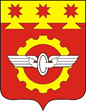    Чувашская РеспубликаСобрание депутатовгорода КанашРЕШЕНИЕ  _______ г. № ______